附件1第九届江苏省科普公益作品大赛竞赛规程一、大赛主题大赛以“科普惠及民生 创新引领发展”为主题，从加快科技自立自强、倡导全民健康生活、坚持绿色发展、推动乡村振兴、落实碳达峰碳中和等角度，引导公众以多种艺术形式积极参与科普创作，为社会提供高质量科普资源。二、主办单位中共江苏省委宣传部江苏省科学技术协会江苏省教育厅江苏省文化和旅游厅江苏省广播电视局共青团江苏省委三、承办单位江苏省科学传播中心江苏省科教电影电视协会江苏省科普服务中心四、参赛对象大赛设三个参赛组别：成人组（不含在校学生）、大学生组（含研究生、本科生、大专生）和中小学生组（含中职学校）。五、活动安排3月上旬—7月15日为作品征集阶段；8月上旬为作品评审阶段；8月下旬公布获奖作品名单，获奖作品在全国科普日期间颁奖并在国家、省等多个主流媒体上集中刊播。六、作品类别参赛作品包括科普影视（含有声读物）、平面设计与空间设计、科学摄影以及文化创意等四个类别。（一）科普影视科普影视作品包括但不限于科普宣教片、科普动画片、科学探究纪录片、科幻微电影、科学实验、科学主播等各类科学视频以及有声科普读物。1. 科普影视作品（含有声读物）类型和形式不限，时长一般不超过8分钟，鼓励短小精良。2. 视频文件统一采用MP4格式，分辨率不低于720P；有声读物音频文件统一采用MP3格式。3. 参赛作品需附创意说明、拍摄脚本。（二） 平面设计与空间设计平面设计作品包括创意海报、插画、漫画、长图、H5等多种平面创意设计形式，以及以信息与交互设计的形式所呈现的作品创意。空间设计作品包括用于科学普及与科技创新的科技馆、展览馆、博物馆、园林以及实验室等多种空间创意设计形式。1. 平面设计作品可以是单幅作品，也可以是系列作品；系列作品建议有一幅为作品综合展示效果图或展板。2. 平面设计作品文件统一采用JPG格式，A3规格，分辨率300dpi，不超过5M。3. 空间设计可以从科学、科技、科普内容展示、空间布局以及多媒体应用等方面进行创新设计，参赛作品可以平面（三维模型和平面效果图，要求同平面设计作品）或漫游动画（mp4格式）两种形式申报。4. 参赛作品需附创意说明。（三）科学摄影作品能够表达一种科学现象、证实一个科学道理、纪录一个科技事件或一个科学人物。1. 照片可以是单幅作品，也可以是系列作品；系列作品建议有一幅为作品综合展示效果图或展板。2. 作品文件统一采用JPG格式，大小不低于3M。3. 作品可进行做适当的后期制作。4. 参赛作品需附创意说明。（四）文化创意以美观度、实用性和科学性为标准，对现有的科普资源、文化用品等进行开发与创作的高附加值科普文创产品。1. 通过创新创意设计，借助现代科技手段对科普资源、文化用品、日常用品、工艺品等进行创造与提升，附加科普功能及价值。2. 作品以设计图、效果图或照片形式报送均可，要求表现整体及局部或组合效果，单个作品文件一般不超过5张。3. 作品文件统一采用JPG格式，A3规格，分辨率300dpi，大小不超过5M。4. 参赛作品需附产品介绍和创意说明。七、作品要求1. 作品内容不得违反中华人民共和国现行法律、法规。2. 作品要求与主题相关，导向正确，内容健康，具有科学性、贴近性、创新性、时代性和艺术性，兼具公益性、趣味性与通俗性，有较好的传播力。3. 作品必须为作者原创，无版权争议。若发现涉嫌抄袭或侵犯他人著作权行为，一律取消申报和评奖资格。如涉及版权纠纷，由申报者负责。4. 填具报名表申报参赛即视同认可：主办单位拥有作品的改造和使用权，以便于开展作品的公开展映、展示以及编辑出版等公益科普宣传活动；为保证作品的科学性，提升作品的传播力，根据需要参赛者应提供作品的工程文件和素材文件，配合主办和承办方对作品进行修改。八、奖项设置大赛根据不同组别、不同类别作品分别设一等奖、二等奖、三等奖和优秀作品奖，获奖比例原则上不超过10%。大赛另设优秀组织奖、优秀指导教师奖。所有获奖作品都将获得相应荣誉证书。本次大赛最终解释权归大赛组委会所有。优秀作品使用为提高受众覆盖面与作品使用率，主办方将根据参赛作品的内容和类别择优安排在国家和省级媒体展播，在大型科普活动中及大型科普场馆进行展示和推广宣传，在商圈大屏幕、地铁公交等移动终端等媒介上播放，优秀平面、摄影与文创作品将辑集出版，部分优秀作品将被推荐参加更高层次的赛事活动。十、参赛方法大赛原则上不接受线下报名，参赛者请于2023年7月15日前将《大赛报名登记表》《大赛参赛作品授权书》连同作品一起上传至邮箱jskpgy@188.com；文化创意类作品如果有实物需展示，可报送至江苏省科教电影电视协会秘书处。了解大赛详情和更多动态信息，请登录大赛官方网站或扫描二维码关注大赛微信公众号。江苏省科教电影电视协会：http://jskjysxh.com科学传播在线：http://www.scol.org.cn联 系 人：王老师电    话：025-83235769  通讯地址：南京市鼓楼区湖北路85号综合办公楼705室 邮    编：210009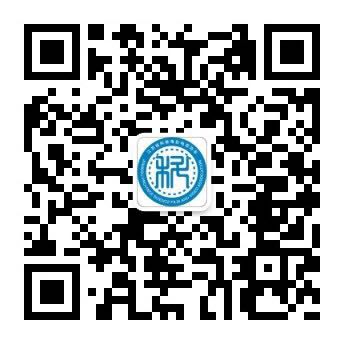 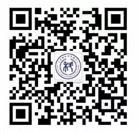  江苏省科教影视协会微信公众号二维码        科学传播在线微信公众号二维码                附件2第九届江苏省科普公益作品大赛报名登记表作品类别：□科普视频  □平面设计与空间设计  □科学摄影  □文化创意 附件3第九届江苏省科普公益作品大赛参赛作品授权书参赛人姓名：参赛作品名称：本人自愿参加“第八届江苏省科普公益作品大赛”活动，承诺参赛作品不存在违法侵权问题，接受大赛的评审结果，并授权大赛主办和承办单位将本人参赛作品用于公益性科普宣传。 特此授权。参赛人签名：身份证号：年   月  日（如为多人参加，则所有参加人都需签名并注明身份证号）（不具独立承担民事责任能力参赛者需加签）监护人签名：                            监护人身份证号：                                 年   月   日 参赛者组别□专业组          □大学生组          □中小学组                     □专业组          □大学生组          □中小学组                     □专业组          □大学生组          □中小学组                     □专业组          □大学生组          □中小学组                     □专业组          □大学生组          □中小学组                     □专业组          □大学生组          □中小学组                     □专业组          □大学生组          □中小学组                     作品名称主创姓名工作单位（就读学校）联系人姓名身份证身份证联系方式手机电子邮箱电子邮箱联系方式手机微信号微信号通信地址邮政编码邮政编码指导教师（姓名与联系方式）（姓名与联系方式）（姓名与联系方式）（姓名与联系方式）（姓名与联系方式）（姓名与联系方式）（姓名与联系方式）作品创意说明监护人姓名（不具独立承担民事责任能力参赛者需填）监护人身份证监护人身份证